АДМИНИСТРАЦИЯ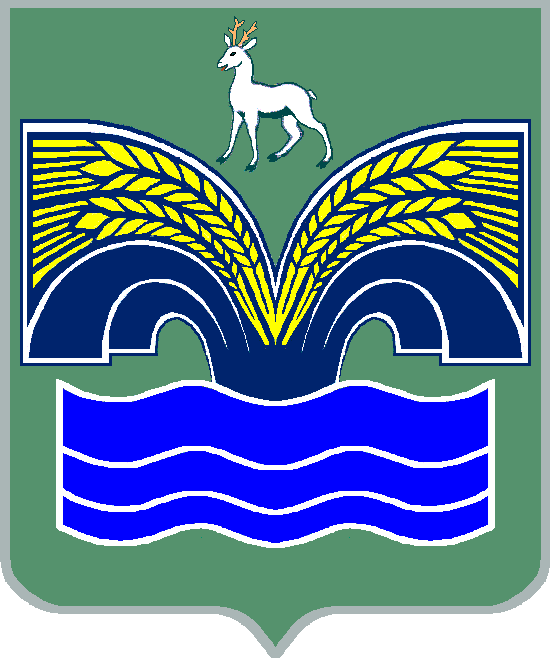 СЕЛЬСКОГО ПОСЕЛЕНИЯ Большая каменкаМУНИЦИПАЛЬНОГО РАЙОНА КрасноярскийСАМАРСКОЙ ОБЛАСТИПОСТАНОВЛЕНИЕот  02 ноября  2022 года  № 57О передаче имущества, находящегося в собственности  сельского поселения Большая Каменка муниципального района Красноярский Самарской области в собственность муниципального района Красноярский Самарской области.           Руководствуясь Федеральным законом  от 06.10.2003 № 131-ФЗ «Об общих принципах организации местного самоуправления в Российской Федерации», пунктом 20 статьи 45 Устава сельского поселения Большая Каменка  муниципального района  Красноярский Самарской области, Решением Собрания представителей  сельского поселения Большая Каменка  муниципального района Красноярский Самарской области от 03 сентября 2022 года №  38                                             ПОСТАНОВЛЯЕТ:         1.Передать имущество, находящееся в собственности сельского поселения Большая Каменка муниципального района Красноярский Самарской области, указанное в приложении к настоящему постановлению, в собственность муниципального района Красноярский.         2. Настоящее постановление вступает в силу с момента его подписания        3. Контроль за выполнением настоящего постановления оставляю за собой.         4. Опубликовать настоящее постановление на официальном сайте администрации сельского поселения Большая Каменка муниципального района Красноярский Самарской области.Глава сельского поселенияБольшая Каменка муниципальногорайона КрасноярскийСамарской области						             О.А.Якушев                                                                                                                                                                                                                 Приложение № 1                                                                                                                                                                             к  Постановлению   Администрации сельского поселения                                                                                                                                                                                                                                                                                                                                                                  Большая Каменка муниципального района  Красноярский                                                                                                                                                                                    Самарской  области    от 02.11.2022 года  №   57                                                                                                                                                                                        №НаименованиеПротяженностьАдресГод вводаДата постановки на балансБалансовая стоимость,рубАмортизация,рубОстаточная стоимость,рубИнвентарный номерНаличие паспорта1Водопроводные сети с.Большая Каменка,ул.Полевая,ул.Центральная/8000 кв.м,1988/8000 кв.мс.Большая Каменка,ул.Полевая, ул.Центральная198831.12.20085047028,005047028,000,000000004Нет2Наружные сети водопровода с.Большая Каменка0,00025 кв.м()с. Большая Каменка200610.01.2006260040,00260040,000,000000001нет3Водокачка 1960г с.Большая Каменка,ул.Центральная,д.155/25 кв.м/25 кв.мс.Большая Каменка,ул.Центральнаяд.155196031.12.200810800,0010800,000000003нетИтого:8025,00025 кв.м